Sacred Heart of Jesus Parish : Bowmansville N.Y.Upcoming Parish Fundraising Events in 2019:                    Friday March 8th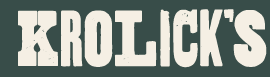 Krolick’s Fish Fry  : eat in or take out.Fish, 2 sides, rye bread, butter and coffee.Homemade slices of pie will be available for sale.                               Friday April 5th 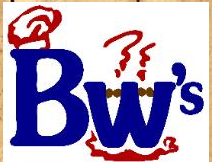 BW’s Fish Fry : eat in or take out.Fish, 2 sides, rye bread, butter and coffee.Homemade desserts will be available for sale.            Wednesday June 12th  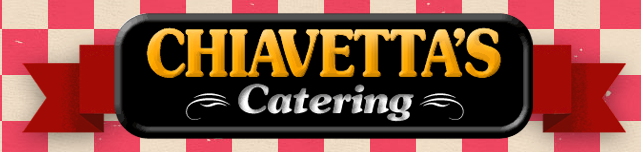 Chiavetta’s Chicken BBQ drive thru.Chicken, 2 sides, roll and butter.Our traditional drive thru event.